DEPARTMENT OF THE AIR FORCE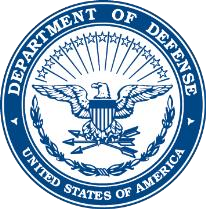 86TH AIRLIFT WING (USAFE)          Date: ___________MEMORANDUM FOR  RAPIDS/DEERS FACILITY (ID CARDS)FROM:  _______________________________________               Retired or Sister Service Members Rank, NameSUBJECT:  Report of Lost, Stolen or Destroyed Identify Credential (CAC / USID Card) for Retired or Sister Service member or dependent1.  I or my dependent, ________________________________________________________________                                  Card holder’s Full Name (list Sponsor’s name in parenthesis if for dependent)reported my or my dependent’s identification (ID) card as LOST / STOLEN / DESTROYED (circle one), in the vicinity of _______________________________, on or about _______________.2.  I am aware that I or my dependent needs to report to the local Military Law Enforcement Desk for completion of AF Form 1168, Statement of Suspect/Witness/Complainant (Ramstein’s LE desk is located in Bldg. 2371).  If found, I will return the CAC / USID card to the nearest RAPIDS/DEERS Facility (ID Card Office).3.  I understand it is my responsibility to maintain control of Government Property in my possession and the seriousness of possible compromise of physical and logical access security.________________________________________                                                                                  (NAME, RANK AND DATE)1st Ind, Military Law Enforcement DeskMEMORANDUM FOR  RAPIDS/DEERS FACILITY (ID CARDS)Above listed member has completed AF Form 1168, Statement of Suspect/Witness/Complainant.  The individual will bring this memo (or AF Form 1168) and two unexpired forms of ID with them to the nearest RAPIDS/DEERS Facility (ID Card Office) for issuance of a new CAC / USID card. ________________________________________                                                                                 (LAW ENFORCEMENT DESK POC)